                                 		                             		         Проєкт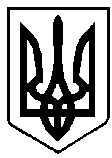 Світлана ОСАДЧУКВАРАСЬКА МІСЬКА РАДАВИКОНАВЧИЙ КОМІТЕТВАРАСЬКОЇ МІСЬКОЇ РАДИ                   Р І Ш Е Н Н Я                            12 січня  2022  року	                                 	    		№11-ПРВ-7100-2022Про міську тимчасову комісію з питань погашення заборгованості із заробітної плати (грошового забезпечення), пенсій, інших соціальних виплат, дотримання норм законодавства в частині мінімальної заробітної плати, легалізації виплати заробітної плати та зайнятості населенняНа виконання розпорядження голови обласної державної адміністрації від 28 березня 2017 року № 171 «Про обласну тимчасову комісію з питань погашення заборгованості із заробітної плати (грошового забезпечення), пенсій, стипендій та інших соціальних виплат, забезпечення реалізації рішень, спрямованих на підвищення рівня оплати праці, дотримання норм законодавства в частині мінімальної заробітної плати, легалізації виплати заробітної плати та зайнятості населення» зі змінами, керуючись статтею 18, частиною третьою статті 34,  частиною шостою статті 59 Закону України  «Про місцеве самоврядування в Україні», виконавчий комітет Вараської міської ради                                                         В И Р І Ш И В :Утворити міську тимчасову комісію з питань погашення заборгованості із заробітної плати (грошового забезпечення), пенсій, інших соціальних виплат, дотримання норм законодавства в частині мінімальної заробітної плати, легалізації виплати заробітної плати та зайнятості населення (далі – міська тимчасова комісія) у складі згідно з додатком 1.22. Затвердити Положення про міську тимчасову комісію з питань погашення заборгованості із заробітної плати (грошового забезпечення), пенсій, інших соціальних виплат, дотримання норм законодавства в частині мінімальної заробітної плати, легалізації виплати заробітної плати та зайнятості населення згідно з додатком 2.3. Визнати такими, що втратили чинність рішення виконавчого комітету:від 04. 07. 2017 №100 «Про міську тимчасову комісію з питань погашення заборгованості із заробітної плати (грошового забезпечення), пенсій, інших соціальних виплат та дотримання норм законодавства в частині мінімальної заробітної плати, легалізації виплати заробітної плати та зайнятості населення»;від 25.11.2021 №376 «Про внесення змін до рішення виконавчого комітету від 04.07.2017 №100 «Про міську тимчасову комісію з питань погашення заборгованості із заробітної плати (грошового забезпечення) пенсій, інших соціальних виплат та дотримання норм законодавства в частині мінімальної заробітної плати, легалізації виплати заробітної плати та зайнятості населення».4. Контроль за виконанням даного рішення покласти на заступника міського голови з питань діяльності виконавчих органів ради  Хондоку Р.В.Міський голова							Олександр МЕНЗУЛ